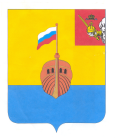 РЕВИЗИОННАЯ КОМИССИЯ ВЫТЕГОРСКОГО МУНИЦИПАЛЬНОГО РАЙОНА162900, Вологодская область, г. Вытегра, пр. Ленина, д.68тел. (81746)  2-22-03,  факс (81746) ______,       e-mail: revkom@vytegra-adm.ruКРАТКАЯ ИНФОРМАЦИЯо результатах внешней проверкиНаименование (тема) контрольного мероприятия:   внешняя проверка годового отчета об исполнении бюджета сельского поселения Оштинское за 2020 год, в том числе проверка годовой бюджетной отчетности главного администратора, главного распорядителя  бюджетных средств Администрации сельского поселения ОштинскоеОснование проведения контрольного  мероприятия: Положение о Ревизионной комиссии Вытегорского муниципального района, план работы Ревизионной комиссии Сроки проведения  мероприятия: 01.03.2021 г. – 30.04.2021 г.Объекты контрольного мероприятия: Администрация сельского поселения ОштинскоеПроверяемый период деятельности:   2020 годИсполнители контрольного мероприятия: О.Е.Нестерова – аудитор Ревизионной комиссии Вытегорского муниципального района Нормативные  документы, использованные в работе: Бюджетный кодекс Российской Федерации, Федеральный закон от 06.10.2003 № 131- ФЗ «Об общих принципах организации местного самоуправления в Российской Федерации»,  отчёт  об исполнении бюджета сельского поселения Оштинское  за 2020 годОформленные  акты, заключения, справки и т.п., использованные в отчете, ознакомление с ними под расписку руководителя  или иных должностных лиц проверенных объектов, наличие письменных объяснений, замечаний или возражений и заключение аудитора по ним:     акт по итогам внешней проверки бюджетной отчетности  главного распорядителя бюджетных средств от 30.04.2021.Результаты контрольного мероприятия (анализ соблюдения нормативных правовых актов, установленные нарушения и недостатки в проверяемой сфере и в деятельности объектов экспертно-аналитического  мероприятия с оценкой ущерба  или нарушения):           В соответствии со статьей 28 Устава сельского поселения Оштинское   (далее – Устава) Администрация поселения является постоянно действующим исполнительно – распорядительным органом, наделенным в соответствии с Уставом полномочиями по решению вопросов местного значения поселения и полномочиями для осуществления отдельных государственных полномочий, переданных органам местного самоуправления поселения федеральными законами и законами Вологодской области.                          Администрация поселения наделяется правами юридического лица и является муниципальным казенным учреждением. Администрацией поселения на принципах единоначалия руководит глава поселения. Финансовое обеспечение деятельности администрации поселения осуществляется исключительно за счёт собственных доходов бюджета поселения.          Администрация поселения имеет одно подведомственное учреждение.         В соответствии со статьей 43 Устава Администрация поселения готовит отчет об исполнении бюджета поселения. Годовой отчет об исполнении бюд -жета поселения вместе с необходимыми документами и материалами в по -рядке, установленном в соответствии с Бюджетным кодексом Российской Федерации, Положением о бюджетном процессе поселения, представляется главой поселения как главой местной администрации в Совет поселения для утверждения.            В соответствии со статьей 264.4 Бюджетного кодекса Российской Федерации годовой отчет об исполнении бюджета до его рассмотрения в представительном органе подлежит внешней проверке, которая включает внешнюю проверку бюджетной отчетности главных администраторов бюджетных средств.          Бюджетная отчетность главного администратора бюджетных средств представлена в Ревизионную комиссию в соответствии с Соглашением между Советом сельского поселения Оштинское и Представительным Собранием Вытегорского муниципального района о передаче Представительному Собранию Вытегорского муниципального района полномочий контрольно-счетного органа поселения по осуществлению внешнего муниципального финансового контроля на 2021 год и в сроки, установленные Положением о бюджетном процессе.         В соответствии с пунктом 4 Инструкции 191н годовая бюджетная отчетность представлена на бумажных носителях в сброшюрованном и пронумерованном виде, с оглавлением и сопроводительным письмом. Годовая бюджетная отчетность подписана Главой сельского поселения Оштинское Вытегорского муниципального района Вологодской области, главным бухгалтером МКУ «Многофункциональный центр предоставления государственных и муниципальных услуг в Вытегорском районе», руководителем централизованной бухгалтерии. Формы, содержащие плановые (прогнозные) и аналитические показатели, подписаны лицом, ответственным за формирование аналитической информации.Состав бюджетной отчетности соответствует требованиям пункта 11.1 Инструкции № 191н. В соответствии с пунктами 8, 152 формы, не имеющие числового значения, перечислены в разделе 5 «Прочие вопросы деятельности субъекта бюджетной отчетности» Пояснительной записки (ф.0503160). В связи с отсутствием числовых показателей Администрацией поселения не заполнялись формы отчетности: 0503166, 0503167, 0503171, 0503172, 0503173, 0503174, 0503184, 0503190, 0503296.        Бюджетная отчетность составлена с использованием форм, утвержденных Инструкцией № 191н.        В соответствии с пунктом 9 Инструкции № 191н бюджетная отчетность составлена нарастающим итогом с начала года в рублях с точностью до второго десятичного знака после запятой.        В соответствии с пунктом 158 Инструкции № 191н в текстовой части раздела 5 «Прочие вопросы деятельности субъекта бюджетной отчетности» Пояснительной записки отражен факт проведения годовой инвентаризации. По представленной информации при проведении годовой инвентаризации расхождений не выявлено. Таблица № 6 «Сведения о проведении инвентаризаций» не заполнена в виду отсутствия расхождений по результатам инвентаризации.         При проверке соответствия бюджетной отчетности требованиям Инструкции № 191н по содержанию установлено:- раздел 2 «Результаты деятельности субъекта бюджетной отчетности» не содержит информации о техническом состоянии, эффективности использования, обеспеченности субъекта бюджетной отчетности и его структурных подразделений основными фондами (соответствия величины, состава и технического уровня фондов реальной потребности в них), основных мероприятиях по улучшению состояния и сохранности основных средств; характеристика комплектности (пункт 152 Инструкции № 191н);- в таблице 3 «Сведения об исполнении текстовых статей закона (решения) о бюджете» следовало отразить информацию о передаче полномочий по решению вопросов местного значения.         При проверке контрольных соотношений показателей форм бюджетной отчетности расхождений не выявлено.          В соответствии с приложением 3 «Перечень главных администраторов доходов бюджета сельского поселения и закрепляемые за ними виды (подвиды) доходов» к решению от 13.12.2019 г. № 165 «О бюджете сельского поселения Оштинское на 2020 год и плановый период 2021 и 2022 годов» (далее – решение о бюджете поселения) Администрация поселения является главным администратором доходов бюджета поселения по коду 841.        Согласно Отчета ф. 0503127 поступление доходов, администрируемых Администрацией поселения составило 16737,6 тыс. рублей (раздел 1 «Доходы бюджета», графа 8), или 100,0 % к утвержденным бюджетным назначениям.  Плановые показатели по закрепленным за Администрацией поселения доходам бюджета (раздел 1 «Доходы бюджета», графа 4 «Утвержденные бюджетные назначения») соответствуют бюджетным назначениям, утвержденным решением о бюджете поселения на 2020 год (с последующими изменениями).  При сопоставлении данных Отчета ф.0503127 с данными формы 0503164 на соответствие сведений об исполнении бюджета по доходам расхождений не установлено. Начисленные доходы по детализированным КОСГУ в Справке ф. 0503110 соответствуют начисленным доходам по КОСГУ в Отчете ф. 0503121.  В соответствии с приложением 7 «Ведомственная структура расходов бюджета поселения по главным распорядителям бюджетных средств, разделам, подразделам и (или) целевым статьям, группам (группам и подгруппам) видов расходов классификации расходов бюджетов на 2020 год и плановый период 2021 и 2022 годов» к решению о бюджете поселения Администрация поселения является главным распорядителем бюджетных средств поселения по коду 841.        Согласно Отчета ф. 0503127 расходы исполнены в объеме 16175,6 тыс. рублей, или на 85,4 % к плановым назначениям (раздел 2 «Расходы бюджета» графа 9 «Итого»).        Плановые показатели по расходам бюджета, отраженные в Отчете ф. 0503127 (раздел 2 «Расходы бюджета», графа 4 «Утвержденные бюджетные назначения») соответствуют бюджетным назначениям, утвержденным решением о бюджете поселения на 2020 год (с последующими изменениями).         План по расходам не выполнен на 2754,7 тыс. рублей (раздел 2 «Расходы бюджета» графа 10 «Неисполненные назначения» по строке «Расходы бюджета – Всего»).         В ф. 0503164 «Cведения об исполнении бюджета», являющейся приложением к Пояснительной записке ф. 0513160, отражены показатели по расходам бюджета, по которым исполнение составило менее 95,0 % от утвержденных бюджетных назначений. При сопоставлении данных Отчета ф.0503127 с данными формы 0503164 на соответствие сведений об исполнении бюджета по расходам расхождений не установлено.         При анализе формы 0503128 «Отчет о бюджетных обязательствах» фактов принятия бюджетных обязательств в размерах, превышающих утвержденные лимиты бюджетных обязательств, не установлено.          По данным формы 0503128 «Отчет о бюджетных обязательствах» объем принятых Администрацией поселения бюджетных обязательств составил 16209,9 тыс. рублей (графа 7), или 85,6 % к объему доведенных лимитов бюджетных обязательств (не принято обязательств на сумму 2720,4 тыс. рублей). Не исполнено принятых бюджетных обязательств на сумму 34,3 тыс. рублей, не исполнено денежных обязательства на сумму 34,3 тыс. рублей (графы 11 и 12 раздела 1 «Бюджетные обязательства текущего (отчетного) финансового года по расходам, всего»). При сопоставлении данных формы 0503128 с данными формы 0503169 «Cведения по дебиторской и кредиторской задолженности» расхождений не установлено. Показатели лимитов бюджетных назначений и бюджетных обязательств в форме 0503128 соответствуют аналогичным показателям Отчета ф. 0503127.          Анализ годовой бюджетной отчетности показал: по состоянию на 01.01.2020 г.  и 31.12.2020 г. муниципальный долг у поселения отсутствует, муниципальные гарантии не предоставлялись, муниципальные внутренние и внешние заимствования не осуществлялись. Соответственно форма 0503172 «Сведения о государственном (муниципальном) долге, предоставленных бюджетных кредитах» не имеет числового значения и не заполняется. Расходы из Резервного фонда администрации поселения не производились.               В отчетном периоде поселение принимало участие в реализации регионального проекта «Формирование комфортной городской среды» который является региональной составляющей национального проекта «Жилье и городская среда» через участие в муниципальной программе Вытегорского муниципального района «Формирование современной городской среды на 2018 – 2022 годы». Из бюджета поселения в бюджет района перечислено на реализацию мероприятий программы иных межбюджетных трансфертов по соглашению о передаче полномочий в объеме 162,8 тыс. рублей: 71,9 тыс. рублей на расходы на администрирование (подраздел 0104 «Функционирование Правительства Российской Федерации, высших исполнительных органов государственной власти субъектов Российской Федерации, местных администраций» раздел 01 «Общегосударственные вопросы»), 90,9 тыс. рублей на софинансирование расходов по подразделу 0503 «Благоустройство» раздела «Жилищно-коммунальное хозяйство». Средства федерального бюджета для участия в реализации нацпроекта в бюджет поселения не поступали, поэтому форма 0503166 «Сведения об исполнении мероприятий в рамках целевых программ» не имеет числового значения и не заполняется.         Информацию об участии поселения в реализации регионального проекта «Формирование комфортной городской среды», являющегося частью национального проекта «Жилье и городская среда», следовало отразить в разделе 3 Пояснительной записки (ф. 0503160) как иную информацию, оказавшую существенное влияние и характеризующую результаты исполнения бюджета субъектом бюджетной отчетности за отчетный период, не нашедшую отражение в таблицах и приложениях, включаемых в раздел (пункт 152 Инструкции 191н).  По данным годовой бюджетной отчетности в 2020 году в рамках проекта «Народный бюджет» реализованы мероприятия по обустройству детских площадок (раздел 05 «Жилищно – коммунальное хозяйство» подраздел 0503 «Благоустройство»), по приобретению аппаратуры для КУК СПО «Центр досуга «Мегра» (раздел 08 «Культура, кинематография» подраздел 0801 «Культура»). На реализацию проекта предусмотрено бюджетных ассигнований в объеме 900,0 тыс. рублей, в том числе: субсидии из областного бюджета – 630,0 тыс. рублей, средства бюджета поселения и пожертвования граждан – 270,0 тыс. рублей (софинансирование). Средства освоены в объеме 900,0 тыс. рублей, или на 100,0 % от плана.        Анализ формы 0503123 «Отчет о движении денежных средств» (раздел 2 «Выбытия») показал:                                                                       в структуре расходов поселения в 2020 году в сравнении со структурой расходов в 2019 году произошли изменения: структуру дополнили расходы по коду 410 «Бюджетные инвестиции» в сумме 450,0 тыс. рублей, составившие 2,8 % в общем объеме расходов, выбыли расходы в виде субсидий на возмещение недополученных доходов, составившие в 2019 году 500,0 тыс. рублей, или 2,6 % от общего объема расходов. Наибольший удельный вес занимают расходы на закупки товаров, работ, услуг – 45,2 %, на втором месте расходы на выплаты персоналу казенных учреждений – 23,1 %, на третьем месте расходы на выплаты персоналу муниципальных органов – 20,3 %.          В 2020 году по сравнению с 2019 годом отмечено снижение доли расходов на закупки – на 10,4 % (45,2 % в 2020 году против 55,6 % в 2019 году), в абсолютном выражении расходы снизились на 3188,9 тыс. рублей. Детальный анализ расходов на закупки показал, что наиболее затратными статьями расходов стали: расходы на закупки услуг, работ по содержанию имущества (КОСГУ 225) – 1604,4 тыс. рублей, или 21,9 % от общего объема расходов на закупки (по сравнению с 2019 годом расходы уменьшились на 1226,4 тыс. рублей); расходы на коммунальные услуги (КОСГУ 223) – 1595,5 тыс. рублей, или 21,8 % (по сравнению с 2019 годом уменьшились на 558,8 тыс. рублей); на приобретение основных средств – 1983,5 тыс. рублей (27,1 % от общего объема расходов на закупки); на приобретение материальных запасов – 1460,4 тыс. рублей, или 20,0 % от общего объема расходов на закупки.         Увеличение доли расходов в общем объеме и в абсолютном выражении отмечено по расходам: на выплаты персоналу муниципальных органов - на 4,2 %, или на 238,8 тыс. рублей, на социальные выплаты гражданам на 2,4 %, или на 332,5 тыс. рублей, на перечисление в бюджет Вытегорского муниципального района на осуществление полномочий в соответствии с заключенными соглашениями - на 1,8 %, или на 235,8 тыс. рублей.          Снижение доли расходов в общем объеме расходов и в абсолютном выражении произошло по расходам: на выплаты персоналу казенных учреждений – на 1,9 %, или на 277,7 тыс. рублей.          В целом объем расходов в 2020 году уменьшился по сравнению с итогами 2019 года на 2712,1 тыс. рублей. Начисленные расходы по детализированным КОСГУ в Справке ф. 0503110 соответствуют начисленным расходам по КОСГУ в Отчете ф. 0503121.  Кассовые и фактические результаты исполнения бюджета.Данные о финансовых результатах бюджетной деятельности по состоянию на 01.01.2021 г. в разрезе доходов в общей сумме 32904550,91 рублей, расходов в общей сумме 12584988,30 рублей отражены в Отчете о финансовых результатах деятельности (ф. 0503121). Чистый операционный результат за 2020 год составил 20319562,61 рублей. Доходы за отчетный период составили 32904550,91 рублей и сложились за счет:- налоговые доходы (КОСГУ 110) – 9320,0 рублей;- доходы от собственности (КОСГУ 120) – 31122,71;- доходы от оказания платных услуг (работ), компенсаций затрат (КОСГУ 130) – 40000,0 рублей;- безвозмездные денежные поступления текущего характера (КОСГУ 150) – 16717747,29 рублей;- доходы от операций с активами (КОСГУ 170) – 9462683,91 рублей;- безвозмездные неденежные поступления в сектор государственного управления (КОСГУ 190) – 6643677,0 рублей. Кассовые поступления в доход бюджета составили 16798190,0 рублей.  Начисленные поступления превысили кассовые доходы на общую сумму (16106360,91 рублей) доходов от операций с активами и безвозмездных неденежных поступлений в сектор государственного управления. 	Согласно Отчета (ф.0503121) фактические расходы составляют 12584988,30 рублей. Показатели Отчета (ф.0503121) на 01 января 2021 года подтверждаются данными справки формы 0503110 «Справка по заключению счетов бюджетного учета отчетного финансового года».        Кассовые расходы составили 16175614,59 рублей.         Сравнительный анализ фактических и кассовых расходов за 2020 год в целом показал превышение кассовых расходов над фактическими на сумму 3590626,29 рублей. Причиной отклонений, является изменение дебиторской и кредиторской задолженности на начало и конец отчетного периода.При сопоставлении данных Отчета ф.0503121 с данными Баланса ф. 0503130) на соответствие сведений об исполнении бюджета показателям баланса расхождений не установлено. Оценка имущественного положенияОценка имущественного положения проведена на основании сведений, отраженных в Балансе ф. 0503130, форме 0503168 «Сведения о движении нефинансовых активов». В Сведениях ф. 0503168 информация представляется раздельно по имуществу, составляющему муниципальную казну, и по иному имуществу. Согласно показателям, отраженным в таблице, следует, что балансовая стоимость основных средств Администрации поселения за отчётный период увеличилась на 504,0 тыс. рублей и составила 3491,4 тыс. рублей. Остаточная стоимость основных средств на конец отчетного периода увеличилась на 498,6 тыс. рублей и составила 543,6 тыс. рублей.Выбытия в 2020 году основных средств осуществлены на сумму 76,8 тыс. рублей, поступления на сумму 580,8 тыс. рублей.Осуществлено вложений в основные средства на сумму 1971,1 тыс. рублей, принято к учету основных средств на сумму 1380,9 тыс. рублей. Остаток по вложениям в нефинансовые активы на 01.01.2021 г. составил 590,2 тыс. рублей. Материальные запасы на начало года составляли 36,6 тыс. рублей, на конец года 1371,4 тыс. рублей (+ 1334,8 тыс. рублей):   - выбытие материальных запасов – 125,5 тыс. рублей,   - поступление – 1460,3 тыс. рублей.Остаточная стоимость нефинансовых активов имущества казны за 2020 год увеличилась на 17006,4 тыс. рублей и составила на 01.01.2021 г. 44832,3 тыс. рублей, в том числе: остаточная стоимость недвижимого имущества казны 18485,9 тыс. рублей, остаточная стоимость движимого имущества казны 9393,3 тыс. рублей, остаточная стоимость непроизведенных активов 16953,1 рублей. Поступило имущества в казну на сумму 18686,9 тыс. рублей, в том числе оприходовано неучтенных на сумму 6643,7 тыс. рублей, выбытие составило 1680,5 тыс. рублей.При сопоставлении данных Сведений ф. 0503168 с данными Баланса ф. 0503130 расхождений не установлено. Согласно Справки о наличии имущества и обязательств на забалансовых счетах (к балансу ф. 0503130) на забалансовых счетах на конец года имеется:- имущество, полученное в пользование 74,4 тыс. рублей;- запасные части к транспортным средствам, выданным взамен изношенных 2,8 тыс. рублей;-  основные средства в эксплуатации на сумму 390,0 тыс. рублей;- имущество, переданное в безвозмездное пользование 1719,5 тыс. рублей В Справке к балансу (строка 250) не отражено имущество, переданное в возмездное пользование (аренду). Доходы от сдачи имущества в аренду поступили в бюджет поселения в сумме 31,1 тыс. рублей.           Анализ дебиторской и кредиторской задолженности.         Согласно ф. 0503169 дебиторская задолженность по Администрации поселения по состоянию на 01.01.2021 г. составила 36704,5 тыс. рублей, в том числе:- 36062,6 тыс. рублей дебиторская задолженность по доходам;- 641,9 тыс. рублей дебиторская задолженность по выплатам.На 98,3 % дебиторская задолженность является долгосрочной (36062,6 тыс. рублей).         По состоянию на 01.01.2021 года дебиторская задолженность по доходам увеличилась к уровню 2019 года (5338,3 тыс. рублей) на 30724,3 тыс. рублей, или в 6,8 раз. Рост дебиторской задолженности по доходам обусловлен принятием к учету доходов, начисленных в отчетном периоде, но относящихся к будущим отчетным периодам, согласно федерального стандарта бухгалтерского учета для организаций государственного сектора «Доходы», применяемого с 01.01.2019 года.        На 01.01.2021 года отсутствует показатель по счету 120521000 «Увеличение дебиторской задолженности по доходам от операционной аренды». Доходы будущих периодов по договорам аренды должны быть начислены на общую сумму арендной платы за весь период действия договора аренды (пункт 24 стандарта бухгалтерского учета для организаций государственного сектора  «Аренда»).       Дебиторская задолженность по выплатам включает:- задолженность по выданным авансам (счет 120600000) в сумме 570,6 тыс. рублей, в том числе авансы: по коммунальным услугам – 145,8 тыс. рублей, по прочим работам, услугам – 44,1 тыс. рублей, по услугам, работам для целей капитальных вложений – 65,0 тыс. рублей, по приобретению основных средств – 313,9 тыс. рублей, по приобретению материальных запасов – 1,8 тыс. рублей;- задолженность по платежам в бюджеты (счет 130300000) в сумме 71,3 тыс. рублей. Дебиторская задолженность по выплатам по сравнению с показателем 2019 года (465,2 тыс. рублей) увеличилась на 176,7 тыс. рублей.        В целом по состоянию на 01.01.2021 года дебиторская задолженность увеличилась к уровню 2019 года (5803,5 тыс. рублей) на 30901,0 тыс. рублей, или в 6,3 раза. Значительное увеличение дебиторской задолженности обусловлено ростом дебиторской задолженности по доходам.          Просроченная дебиторская задолженность по состоянию на 01.01.2021 г. отсутствует.        Сумма дебиторской задолженности, указанная в ф. 0503169, соответствует показателям Баланса ф. 0503130 в разделе 2 «Финансовые активы» по строкам 250, 260 графы 8 по состоянию на конец отчетного периода.         Кредиторская задолженность по Администрации поселения на 01.01.2021 г. составила 34,3 тыс. рублей.        Вся задолженность является задолженностью по выплатам, сформировавшаяся по счету 130200000 «Расчеты по принятым обязательствам», в том числе: за услуги связи – 5,3 тыс. рублей, за коммунальные услуги – 27,3 тыс. рублей, по приобретению материальных запасов – 1,7 тыс. рублей.         По состоянию на 01.01.2021 года кредиторская задолженность уменьшилась к уровню 2019 года (209,4 тыс. рублей) на 175,1 тыс. рублей.        Указанная в ф. 0503169 сумма кредиторской задолженности соответствует показателям Баланса ф. 0503130 в разделе 3 «Обязательства» по строкам 410, 420 графы 8 по состоянию на конец отчетного периода.           Выводы        Годовая бюджетная отчетность Администрации сельского поселения Оштинское сформирована в полном объеме, с использованием форм, утвержденных Инструкцией № 191н.        При проверке соответствия бюджетной отчетности требованиям Инструкции № 191н по содержанию выявлены отдельные недостатки, в целом не повлиявшие на ее достоверность.        Достоверность бюджетной отчетности проверена путем проверки контрольных соотношений показателей форм бюджетной отчетности, внутренней согласованности форм отчетности. Расхождений не выявлено.           Плановые показатели, отраженные в бюджетной отчетности Администрации поселения, соответствуют показателям, утвержденным решением Совета сельского поселения Оштинское от 13.12.2019 г. № 165 «О бюджете сельского поселения Оштинское на 2020 год и плановый период 2021 и 2022 годов».          Данные бюджетной отчетности подтверждаются данными годового отчета об исполнении бюджета за 2020 год.Объем средств охваченных контрольным мероприятием – 16776,9 тыс.рублейПредложения по восстановлению и взысканию средств, наложению финансовых или иных санкций, привлечению к ответственности лиц, допустивших нарушения:     нетПредложения по устранению выявленных нарушений и недостатков в управлении и ведомственном контроле, законодательном регулировании проверяемой сферы: нетПредлагаемые представления и/или предписания:   нетПредседатель Ревизионной комиссии                                              _____________             / Н.В.Зелинская/                                                                                                                                      Дебиторская задолженность по доходам состоит из задолженности, образовавшейся по счету 120551000 «Расчеты по безвозмездным поступлениям текущего характера от других бюджетов бюджетной системы Российской Федерации» в сумме 36062,6 тыс. рублей. Вся дебиторская задолженность по доходам является долгосрочной.  